EMPRESA PÚBLICA DE SERVICIOS DEL AYUNTAMIENTO DE LOS REALEJOS, SOCIEDAD LIMITADAEJERCICIO 2022 CUENTAS ANUALES  ABREVIADAS1. Actividad de la empresa.EMPRSA  PUBLICA  DE  SERVICIOS  DEL  AYUNTAMIENTO   DE  LOS  REALEJOS,  S.L.  (en  adelante  "la  Sociedad")  seconstituyó en Los Realejos 13 de julio de 2004 como Sociedad Limitada.Su domicilio social se encuentra establecido en Avenida Canarias, número 6, 38410 Los Realejos, Santa Cruz de Tenerife.Inscrita en el Registro Mercantil de Santa Cruz de Tenerife en el Tomo 2571, Folio 208, Hola 33802. CIF B-38766317. La Sociedad desarrolla sus actividades en el término municipal de Los Realejos.Constituye su objeto social las prestaciones de los siguientes servicios públicos y locales: 1.- Alumbrado  público.2.- Parques y jardines.3.- Recogida de residuos. 4.- Cementerios.5.- Limpieza viaria y de espacios públicos. 6.- Mantenimiento de vías públicas.7.- Defensa  de  usuarios y consumidores,  han sido  recuperado y se  presta  desde  el Ayuntamiento  de  Los Realejos.8.- y en general todos aquellos de competencia  municipal en los términos de la legislación del Estado y de la Comunidad Autónoma de Canarias.La actividad actual de la Sociedad coincide con su objeto social.La Sociedad no participa en ninguna otra sociedad, pero sí tiene relación con otras entidades con las cuales se pueda establecer una relación de grupo o asociada de acuerdo con los requisitos establecidos en el Art. 42 del Código de Comercio y en las Normas 13ª y 15ª de la Tercera Parte del Real Decreto 1515/2007 por el que se aprobó el Plan General de Contabilidad, debido a que el 100% del capital social pertenece al Excmo. Ayuntamiento de La Villa de Los Realejos.La moneda funcional con la que opera la empresa es euro. Para la formulación de los estados financieros en euros se han seguido los criterios establecidos en el Plan General Contable.Bases de presentación de las cuentas anuales.Imagen fiel.Las cuentas anuales abreviadas del ejercicio 2022 adjuntas han sido formuladas por el Consejo de Administración a partir de los registros contables de la Sociedad a 31 de diciembre de 2022 y en ellas se han aplicado los principios contables y criterios de valoración recogidos en el Real Decreto 1514/2007, por el que se aprueba el Plan General de Contabilidad, aplicando las modificaciones introducidas al mismo mediante el Real Decreto 1159/2010 y el Real Decreto 602/2016 y el resto de disposiciones legales vigentes en materia contable, y muestran la imagen fiel del patrimonio, de la situación financiera y de los resultados de la Sociedad.No existen razones excepcionales  por las que, para mostrar la imagen fiel, no se hayan aplicado disposiciones legales en materia contable, información sobre el patrimonio, la situación financiera y los resultados de la empresa. Las cuentas anuales abreviadas adjuntas se someterán a la aprobación por la Junta General Ordinaria de socios, estimándose que serán aprobadas sin modificación alguna.Las cuentas anuales abreviadas del ejercicio anterior, fueron aprobadas por la Junta General Ordinaria, el 30 de junio de 2022.En virtud de la Disposición transitoria quinta del Real Decreto 1514/20071 la Sociedad sigue aplicando, en lo que no se opone a la legislación mercantil actual, la Adaptación Sectorial del Plan General de Contabilidad.Principios contables no obligatorios aplicados.En el caso de aplicar principios contables no obligatorios se desglosarán.Aspectos críticos de la valoración y estimación de la incertidumbre.La Sociedad ha elaborado sus estados financieros bajo el principio de empresa en funcionamiento, sin que exista ningún tipo de riesgo importante que pueda suponer cambios significativos en el valor de los activos o pasivos en el ejercicio siguiente.Comparación de la información.Las cuentas anuales abreviadas  presentan a efectos comparativos, con cada una de las partidas del balance de situación, de la cuenta de pérdidas y ganancias, además de las cifras del ejercicio 2022, las correspondientes al ejercicio anterior. Asimismo, la información contenida en esta memoria abreviada referida al ejercicio 2022 se presenta, a efectos comparativos con la información del ejercicio 2021.La Sociedad no está obligada a auditar las cuentas anuales abreviadas de los ejercicios 2022 y 2021.Elementos recogidos en varias partidas.No se presentan elementos patrimoniales registrados en dos o más partidas del balance, salvo las deudas con entidades de crédito que se distribuyen en el corto y largo plazo.Cambios en criterios contables.Durante el ejercicio 2022 y 2021 no se han producido cambios significativos de criterios contables respecto a los criterios aplicados en el ejercicio anterior.Corrección de errores.Las cuentas anuales abreviadas del ejercicio 2022 incluyen ajustes realizados como consecuencia de errores detectados en el ejercicio contra reservas voluntarias,  correspondientes a gastos y regularización de saldos de ejercicios anteriores por importe total de 5.753,16 euros.Las cuentas anuales abreviadas del ejercicio 2021 incluyen  ajustes realizados como consecuencia de errores detectados en el ejercicio contra reservas voluntarias, correspondiente a la regularización por el exceso de traspasos a resultados en ejercicios anteriores de las subvenciones de capital por importe de 2.733,91 euros y al gastos del seguro vida correspondiente al ejercicio 2020.Importancia relativaAl determinar la  información  a desglosar en la presente memoria sobre las diferentes partidas de  los estados financieros u otros asuntos, la Sociedad, de acuerdo con el Marco Conceptual del Plan General de Contabilidad, ha tenido en cuenta la importancia relativa en relación con las cuentas anuales abreviadas del ejercicio 2022.Normas de registro y valoración.Inmovilizado intangible.El inmovilizado intangible se valora inicialmente por su coste, ya sea éste el precio de adquisición o el coste de producción. El coste del inmovilizado intangible adquirido mediante combinaciones de negocios es su valor razonable en la fecha de adquisición.Después del reconocimiento inicial, el inmovilizado intangible se valora por su coste, menos la amortización acumulada y, en su caso, el importe acumulado de las correcciones por deterioro registradas.Para cada inmovilizado intangible se analiza y determina si la vida útil es definida o indefinida.Los activos intangibles que tienen  vida útil definida se amortizan sistemáticamente en función de la vida útil estimada de los mismos y de su valor residual. Los métodos y periodos de amortización aplicados son revisados en cada cierre de ejercicio y, si procede, ajustados de forma prospectiva. Al menos al cierre del ejercicio, se evalúa la existencia de indicios de deterioro, en cuyo caso se estiman los importes recuperables, efectuándose las correcciones valorativas que procedan.La Sociedad reconoce contablemente cualquier pérdida que haya podido producirse en el valor registrado de estosactivos con origen en su deterioro, utilizándose como contrapartida el epígrafe "Pérdidas netas por deterioro" de la cuenta de pérdidas y ganancias. Los criterios para el reconocimiento de las pérdidas por deterioro de estos activos y, en su caso, de las repercusiones de las pérdidas por deterioro registradas en ejercicios anteriores son similares a los aplicados para los activos materiales.En el presente ejercicio no se han reconocido "Pérdidas netas por deterioro" derivadas de los activos intangibles. No existe ningún inmovilizado intangible con vida útil indefinida.La amortización de los elementos del inmovilizado  intangibles de forma lineal durante su vida útil estimada, en función de los siguientes años de vida útil:Propiedad IndustrialLa propiedad industrial se valora por los costes incurridos para la obtención de la propiedad o el derecho al uso o a la concesión del uso de las distintas manifestaciones de la misma, siempre que, por las condiciones económicas que se derivan del contrato deben inventariarse por la empresa adquirente. Se incluyen, entre otras, las patentes de invención, los certificados de protección de modelos de utilidad, el diseño industrial y las patentes de producción. Los derechos de la propiedad industrial se valoran por el precio de adquisición o coste de producción, incluyendo el valor en libros de los gastos de desarrollo activados en el momento en que se obtiene la correspondiente patente o similar, incluido el coste de registro y formalización de la propiedad industrial.Aplicaciones informáticasSe valoran al precio de adquisición o coste de producción, incluyéndose en este epígrafe los gastos de desarrollo de las páginas web (siempre que esté prevista su utilización durante varios años).lnmoví/izado material.Se valora a su precio de adquisición o a su coste de producción que incluye, además del importe facturado después de deducir cualquier descuento o rebaja en el precio, todos los gastos adicionales y directamente relacionados que se produzcan hasta su puesta en funcionamiento, como los gastos de explanación y derribo, transporte, seguros, instalación, montaje y otros similares. La Sociedad incluye en el coste del inmovilizado material que necesita un periodo de tiempo superior a un año para estar en condiciones de uso, explotación o venta, los gastos financieros relacionados con la financiación específica o genérica, directamente atribuible a la adquisición, construcción o producción. Forma parte, también, del valor del inmovilizado material, la estimación inicial del valor actual de las obligaciones asumidas derivadas del desmantelamiento o retiro y otras asociadas al activo, tales como costes de rehabilitación, cuando estas obligaciones dan lugar al registro de provisiones. Así como la mejor estimación del valor actual del importe contingente, no obstante, los pagos contingentes que dependan de magnitudes relacionadas con el desarrollo de la actividad, se contabilizan como un gasto en la cuenta de pérdidas y ganancias a medida en que se incurran.Las cantidades entregadas a cuenta de adquisiciones futuras de bienes del inmovilizado material, se registran en el activo y los ajustes que surjan por la actualización del valor del activo asociado al anticipo dan lugar al reconocimiento de ingresos financieros, conforme se devenguen. A tal efecto se utiliza el tipo de interés incremental del proveedor existente en el momento inicial, es decir, el tipo de interés al que el proveedor podría financiarse en condiciones equivalentes a las que resultan del importe recibido, que no será objeto de modificación en posteriores ejercicios. Cuando se trate de anticipos con vencimiento no superior a un año y cuyo efecto financiero no sea significativo, no será necesario llevar a cabo ningún tipo de actualización.No es aplicable la activación de grandes reparaciones y costes de retiro y rehabilitación. La Sociedad no tiene compromisos de desmantelamiento, retiro o rehabilitación para sus bienes de activo. Por ello no se han contabilizado en los activos valores para la cobertura de tales obligaciones de futuro.Después del reconocimiento inicial, se contabiliza la reversión del descuento financiero asociado a la provisión en la cuenta de pérdidas y ganancias y se ajusta el valor del pasivo de acuerdo con el tipo de interés aplicado en el reconocimiento inicial, o  en la fecha de la última revisión. Por su parte, la valoración inicial  del  inmovilizado material podrá verse alterada por cambios en estimaciones contables que modifiquen el importe de la provisión asociada a los costes de desmantelamiento y rehabilitación, una vez reconocida la reversión del descuento, y que podrán venir  motivados por:Un cambio en el calendario o en el importe de los flujos de efectivo estimados para cancelar la obligación asociada al desmantelamiento o la rehabilitación.El tipo de descuento empleado por la Sociedad para la determinación del valor actual de la provisión que, en principio, es el tipo de interés libre de riesgo, salvo que al estimar los flujos de efectivo no se hubiera tenido en cuenta el riesgo asociado al cumplimiento de la obligación.Se registra la pérdida por deterioro del valor de un elemento del inmovilizado material cuando su valor neto contable supere a su importe recuperable, entendiendo éste como el mayor importe entre su valor razonable menos los costes de venta y su valor en uso.Los gastos realizados durante el ejercicio con motivo de las obras y trabajos efectuados por la Sociedad, se cargarán en las cuentas de gastos que correspondan. Los costes de ampliación o mejora que dan lugar a un aumento de la capacidad productiva o a un alargamiento de la vida útil de los bienes, son incorporados al activo como mayor valor del mismo. Las cuentas del inmovilizado material en curso, se cargan por el importe de dichos gastos, con abono a la partida de ingresos que recoge los trabajos realizados por la Sociedad para sí misma.La amortización de los elementos del inmovilizado material se realiza, desde el momento en el que están disponibles para su puesta en funcionamiento, de forma lineal durante su vida útil estimada estimando un valor residual nulo, en función de los siguientes años de vida útil:Los arrendamientos se clasifican como arrendamientos financieros siempre que de las condiciones de los mismos se deduzca que se transfieren al arrendatario sustancialmente los riesgos y beneficios inherentes a la propiedad del activo objeto del contrato. Los demás arrendamientos se clasifican como arrendamientos operativos.La normativa vigente establece que el coste de los bienes arrendados se contabilizará en el balance de situación según la naturaleza del bien objeto del contrato y, simultáneamente, un pasivo por el mismo importe. Este importe será el menor entre el valor razonable del bien arrendado y el valor actual al inicio del arrendamiento de las cantidades mínimas acordadas, incluida la opción de compra, cuando no existan dudas razonables sobre su ejercicio. No se incluirán en su cálculo las cuotas de carácter contingente, el coste de los servicios y los impuestos repercutibles por el arrendador.En los arrendamientos financieros se contabiliza el activo de acuerdo con su naturaleza, y un pasivo financiero por el mismo importe, que es el menor entre el valor razonable del activo arrendado y el valor actual al inicio del arrendamiento de los pagos mínimos acordados. Los intereses se incorporan directamente como gastos a medida que se van liquidando las cuotas correspondientes.Los activos registrados por este tipo de operaciones se amortizan con criterios similares a los aplicados al conjunto de los activos materiales, atendiendo a su naturaleza.La Sociedad evalúa al menos al cierre de cada ejercicio si existen indicios de pérdidas por deterioro de valor de su inmovilizado material, que reduzcan el valor recuperable de dichos activos a un importe inferior al de su valor en libros. Si existe cualquier indicio, se estima el valor recuperable del activo con el objeto de determinar el alcance de la eventual pérdida por deterioro de valor. En caso de que el activo no genere flujos de efectivo que sean independientes de otros activos o grupos de activos, la Sociedad calcula el valor recuperable de la unidad generadora de efectivo {UGE) a la que pertenece el activo.El valor recuperable de los activos es el mayor entre su valor razonable menos los costes de venta y su valor en uso. La determinación del valor en uso se realiza en función de los flujos de efectivo futuros esperados que se derivarán de la utilización del activo, las expectativas sobre posibles variaciones en el importe o distribución temporal de losflujos, el valor temporal del dinero, el precio a satisfacer por soportar la incertidumbre relacionada con el activo y otros factores que los partícipes del mercado considerarían en la valoración de los flujos de efectivo futuros relacionados con el activo.En el caso de que el importe recuperable estimado sea  inferior al valor neto en libros del activo, se registra la correspondiente pérdida por deterioro con cargo a la cuenta de pérdidas y ganancias, reduciendo el valor en libros del activo a su importe recuperable.Una vez reconocida la corrección valorativa por deterioro o su reversión, se ajustan las amortizaciones de los ejercicios siguientes considerando el nuevo valor contable.No obstante lo anterior, si de las circunstancias específicas de los activos se pone de manifiesto una pérdida de carácter irreversible, ésta se reconoce  directamente en pérdidas procedentes del inmovilizado de la cuenta de pérdidas y ganancias.En el ejercicio 2022 ni en el ejercicio 2021 la Sociedad no ha registrado pérdidas por deterioro de los inmovilizados materiales.La Sociedad ha activado gastos de mejoras efectuadas en el inmovilizado material por importe de 95.963,51 eurosen el. ejercicio 2022. La Sociedad no ha activado gastos de mejoras efectuadas en el inmovilizado en el ejercicio 2021.Inversiones Inmobiliarias.La Sociedad no posee inversiones inmobiliarias.Permutas.La Sociedad no ha registrado durante el ejercicio ni presenta bienes en balance derivados de operaciones de permuta.Instrumentos financieros.La Sociedad tiene registrados en el capitulo de instrumentos financieros, aquellos contratos que dan lugar a un activo financiero en una empresa y, simultáneamente, a un pasivo financiero o a un instrumento de patrimonio en otra empresa. Se consideran, por tanto instrumentos financieros, los siguientes. La presente norma resulta de aplicación a los siguientes.Activos financieros:Efectivo y otros activos líquidos equivalentes.Créditos por operaciones comerciales: clientes y deudores varios;Créditos a terceros: tales como los préstamos y créditos financieros concedidos, incluidos los surgidos de la venta de activos no corrientes;Valores  representativos  de deuda de otras empresas adquiridos: tales como las obligaciones,  bonos ypagarés;Instrumentos de patrimonio de otras empresas adquiridos: acciones, participaciones en instituciones de inversión colectiva y otros instrumentos de patrimonio;Derivados con valoración favorable para la empresa: entre ellos, futuros, opciones, permutas financieras ycompraventa de moneda extranjera a plazo, yOtros activos financieros: tales como depósitos en entidades de crédito, anticipos y créditos al personal, fianzas y depósitos constituidos, dividendos a cobrar y desembolsos exigidos  sobre instrumentos de patrimonio  propio.Pasivos financieros:Débitos por operaciones comerciales: proveedores  y acreedores varios;Deudas con entidades de crédito;Obligaciones y otros valores negociables emitidos: tales como bonos y pagarés;Derivados con valoración desfavorable para la empresa: entre ellos, futuros, opciones, permutas financieras y compraventa de moneda extranjera a plazo;Deudas con características especiales, yOtros pasivos financieros: deudas con terceros, tales como los préstamos y créditos financieros recibidos de personas o empresas que no sean entidades de crédito incluidos los surgidos en la compra de activos no corrientes, fianzas y depósitos recibidos y desembolsos exigidos por terceros sobre participaciones.Instrumentos de patrimonio propio: todos los instrumentos financieros que se incluyen dentro de los fondospropios, tal como las acciones ordinarias emitidasInversiones financieras  a largo y corto plazoPréstamos y cuentas por cobrar: se registran a su coste amortizado, correspondiendo al efectivo entregado, menos las devoluciones del principal efectuadas, más los intereses devengados no cobrados en el caso de los préstamos, y al valor actual de la contraprestación realizada en el caso de las cuentas por cobrar. La Sociedad registra los correspondientes deterioros por la diferencia existente entre el importe a recuperar de las cuentas por cobrar y el valor en libros por el que se encuentran registradas.Inversiones mantenidas hasta su vencimiento: aquellos valores representativos de deuda, con una fecha de vencimiento fijada, cobros de cuantía determinada o determinable, que se negocien en un mercado activo y que la Sociedad tiene intención y capacidad de conservar hasta su vencimiento.  Se contabilizan a su coste amortizado.Activos financieros registrados a valor razonable con cambios en resultadosLa Sociedad clasifica los activos y pasivos financieros a valor razonable con cambios en la cuenta de pérdidas y ganancias en el momento de su reconocimiento inicial sólo si:con  ello  se  elimina  o  reduce  significativamente  la  no  correlación  contable  entre  activos  y  pasivosfinancieros oel rendimiento de un grupo de activos financieros, pasivos financieros o de ambos, se gestiona y evalúa según el criterio de valor razonable, de acuerdo con la estrategia documentada de inversión o de gestión del riesgo de la Sociedad.También se clasifican en esta categoría los activos y pasivos financieros con derivados implícitos, que son tratados como instrumentos financieros  híbridos, bien porque han sido designados como tales por la Sociedad o debido a que no se puede valorar el componente del derivado con fiabilidad en la fecha adquisición o en una fecha posterior. Los activos y pasivos financieros a valor razonable con cambios en la cuenta de pérdidas y ganancias se valoran siguiendo los criterios establecidos para los activos y pasivos financieros mantenidos para negociar.La Sociedad no reclasifica ningún activo o pasivo financiero de o a esta categoría mientras esté reconocido en el balance de situación, salvo cuando proceda calificar el activo como inversión en empresas del grupo, asociadas o multigrupo.Las inversiones en empresas del grupo, asociadas y multigrupo.Inversiones disponibles para la venta: son el resto de inversiones que no entran dentro de las cuatro categorías anteriores, viniendo a corresponder casi en su totalidad a inversiones financieras en capital, viniendo a corresponder casi a su totalidad a las inversiones financieras en capital, con una inversión inferior al 20%. Estas inversiones figuran en el balance de situación adjunto por su valor razonable cuando es posible determinarlo de forma fiable. En el caso de participaciones en sociedades no cotizadas, normalmente el valor de mercado no es posible determinarlo  de manera fiable por lo que, cuando se da esta circunstancia, se valoran por su coste de adquisición o por un importe inferior si existe evidencia de su deterioro.Intereses y dividendos recibidos de activos financieros-Los intereses y dividendos de activos financieros devengados con posterioridad al momento de la adquisición se reconocen como ingresos en la cuenta de pérdidas y ganancias. Los intereses se reconocen por el método del tipo de interés efectivo y los ingresos por dividendos procedentes de inversiones en instrumentos de patrimonio se reconocen cuando han surgido los derechos para la Sociedad a su percepción.En la valoración inicial de los activos financieros se registran de forma independiente, atendiendo a su vencimiento, el importe de los intereses explícitos devengados y no vencidos en dicho momento, así como el importe de los dividendos acordados por el órgano competente en el momento de la adquisición.Baja de activos financieros-La Sociedad da de baja los activos financieros cuando expiran o se han cedido los derechos sobre los flujos de efectivo del correspondiente activo financiero y se han transferido sustancialmente los riesgos y beneficios inherentes a su propiedad. En el caso concreto de cuentas a cobrar se entiende que este hecho se produce en general si se han transmitido los riesgos de insolvencia y mora.Cuando el activo financiero se da de baja la diferencia entre la contraprestación recibida neta de los costes de transacción atribuibles y el valor en libros del activo, más cualquier importe acumulado que se haya reconocido directamente en el patrimonio neto, determina la ganancia o pérdida surgida al dar de baja dicho activo,  que forma parte del resultado del ejercicio en que ésta se produce.Por el contrario, la Sociedad no da de baja los activos financieros, y reconoce un pasivo financiero por un importe igual a la contraprestación recibida, en las cesiones de activos financieros en las que se retenga sustancialmente los riesgos y beneficios inherentes a su propiedad.Pasivos financierosLos préstamos, obligaciones y similares se registran inicialmente por el importe recibido, neto de costes incurridos en la transacción. Los gastos financieros, incluidas las primas pagaderas en la liquidación o el reembolso y los costes de transacción, se contabilizan en la cuenta de pérdidas y ganancias según el criterio del devengo utilizando el método del interés efectivo. El importe devengado y no liquidado se añade al importe en libros del instrumento en la medida en que no se liquidan en el período en que se producen.Las cuentas a pagar se registran inicialmente a su coste de mercado y posteriormente son valoradas al coste amortizado utilizando el método de la tasa de interés efectivo.Fianzas entregadasLos depósitos o fianzas constituidas en garantía de determinadas obligaciones, se valoran por el importe efectivamente satisfecho, que no difiere significativamente de su valor razonable.Valor razonableEl valor razonable es el importe por el que puede ser intercambiado un activo o liquidado un pasivo, entre partes interesadas y debidamente informadas, que realicen una transacción en condiciones de independencia mutua.Con carácter general, en la valoración de instrumentos financieros valorados a valor razonable, la Sociedad calcula éste por referencia a un valor fiable de mercado, constituyendo el precio cotizado en un mercado activo la mejor referencia de dicho valor razonable. Para aquellos instrumentos respecto de los cuales no exista un mercado activo, el valor razonable se obtiene, en su caso, mediante la aplicación de modelos y técnicas de valoración.Se asume que el valor en libros de los créditos y débitos por operaciones comerciales se aproxima a su valor razonable.3.5.3. Inversiones en empresas del grupo, multigrupo y asociadasLas inversiones en empresas del grupo, multigrupo y asociadas, se valoran inicialmente por su coste, que equivale al valor razonable de la contraprestación entregada más los costes de transacción.Al menos al cierre del ejercicio, la Sociedad procede a evaluar si ha existido deterioro de valor de las inversiones. Las correcciones valorativas por deterioro y en su caso la reversión, se llevan como gasto o ingreso, respectivamente, en la cuenta de pérdidas y ganancias.La corrección por deterioro se aplicará siempre que exista evidencia objetiva de que el valor en libros de una inversión no será recuperable. Se entiende por valor recuperable, el mayor importe entre su valor razonable menos los costes de venta y el valor actual de los flujos de efectivo futuros derivados  de la inversión, calculados bien mediante la estimación de los que se espera recibir como consecuencia del reparto de dividendos realizados por la empresa participada y de la enajenación o baja en cuentas de la inversión misma, bien mediante la estimación de su participación en los flujos de efectivo que se espera que sean generados por la empresa participada. Salvo mejor evidencia del importe recuperable, se tomará en consideración el patrimonio neto de la Entidad  participada corregido por las plusvalías tácitas existentes en la fecha de la valoración.Los pasivos financieros y los instrumentos de patrimonio se clasifican conforme al contenido de los acuerdos contractuales pactados y teniendo en cuenta el fondo económico. Un instrumento de patrimonio es un contrato que representa una participación residual en el patrimonio del grupo una vez deducidos todos sus pasivos.3.6. Existencias.Los bienes comprendidos en las existencias se valoran al precio de adquisición o coste de producción. El precio de adquisición es el importe facturado por el proveedor, deducidos los descuentos y los intereses incorporados el nominal de los débitos más los gastos adicionales para que las existencias se encuentren ubicados para su venta: transportes, aranceles, seguros y otros atribuibles a la adquisición. En cuanto al coste de producción, las existencias se valoran añadiendo el coste de adquisición de  las materias primas y otras materias consumibles, los costes directamente imputables al producto y la parte que razonablemente corresponde los costes indirectamente imputables a los productos. La Sociedad utiliza el coste medio ponderado para la asignación de valor a las existencias. Los impuestos indirectos que gravan las existencias sólo se incorporan al precio de adquisición o coste de producción cuando no son recuperables directamente de la Hacienda Pública. La valoración de los productosobsoletos, defectuosos o de lento movimiento se reduce a su posible valor de realización.En el caso de que el valor neto realizable de las existencias fuera inferior a su precio de adquisición o a su coste de producción, se efectúan las oportunas correcciones valorativas reconociéndolas como un gasto en la cuenta de pérdidas y ganancias. Si dejaran de existir las circunstancias que causaron la corrección, el importe será objeto de reversión reconociéndolo como un ingreso en la cuenta de pérdidas y ganancias. No obstante, por el momento no se han registrado correcciones valorativas por deterioros.La sociedad tiene registrados a final de ejercicio 2022 unas existencias de combustible por valor de importe de 2.917,40 euros y a final del ejercicio 2021 por valor de 3.224,97 euros.Transacciones en moneda extranjera.La Sociedad no realiza transacciones en moneda extranjera, por lo que no se producen diferencias de cambio.Impuestos sobre beneficios.El gasto por impuesto corriente se determina mediante la suma del gasto por impuesto corriente y el impuesto diferido. El gasto por impuesto corriente de determina aplicando el tipo de gravamen vigente a la ganancia fiscal, y minorando el resultado así obtenido en el importe de las bonificaciones y deducciones generales y aplicadas en el ejercicio.Los activos y pasivos por impuestos diferidos, proceden de las diferencias temporarias definidas como los importes que se prevén pagaderos o recuperables en el futuro y que derivan de la diferencia entre el valor en libros de los activos y pasivos y su base fiscal.  Dichos importes se registran aplicando a la diferencia temporaria el tipo de gravamen al que se espera recuperarlos o liquidarlos.Los activos por impuestos diferidos surgen, igualmente, como consecuencia  de las bases imponibles negativas pendientes de compensar y de los créditos por deducciones fiscales generadas y no aplicadas.Se reconoce el correspondiente pasivo por impuestos diferidos para todas las diferencias temporarias imponibles, salvo que la diferencia temporaria  se derive del reconocimiento inicial de un fondo de comercio o del reconocimiento inicial en una transacción que no es una combinación de negocios de otros activos y pasivos en una operación que en el momento de su realización, no afecte ni al resultado fiscal ni contable.Por su parte, los activos por impuestos diferidos, identificados con diferencias temporarias deducibles,  solo se reconocen en el caso de que se considere probable que la Sociedad va a tener en el futuro suficientes ganancias fiscales contra las que poder hacerlos efectivos y no procedan del reconocimiento inicial de otros activos y pasivos en una operación que no sea una combinación de negocios y que no afecta ni al resultado fiscal ni al resultado contable. El resto de activos por impuestos diferidos (bases imponibles  negativas y deducciones pendientes de compensar) solamente se reconocen en el caso de que se considere probable que la Sociedad vaya a tener en el futuro suficientes ganancias fiscales contra las que poder hacerlos efectivos.Con ocasión de cada cierre contable, se revisan los impuestos diferidos registrados (tanto activos como pasivos) con objeto de comprobar que se mantienen vigentes, efectuándose las oportunas correcciones a los mismos,  de acuerdo con los resultados de los análisis realizados.El gasto o el ingreso por impuesto diferido se corresponde con el reconocimiento y la cancelación de los pasivos y activos por impuesto diferido, así como, en su caso, por el reconocimiento e imputación a la cuenta de pérdidas y ganancias del ingreso directamente imputado al patrimonio neto que pueda resultar de la  contabilización  de aquellas deducciones y otras ventajas fiscales que tengan la naturaleza económica de subvención.Ingresos y gastos.Los ingresos y gastos se imputan en función del criterio del devengo con independencia del momento en que se produce la corriente monetaria o financiera derivada de ellos.No obstante, la Sociedad únicamente contabiliza los beneficios realizados a la fecha de cierre del ejercicio, en tanto que los riesgos y las pérdidas previsibles, aun siendo eventuales, se contabilizan tan pronto son conocidos.Los ingresos por la venta de bienes o servicios se reconocen por el valor razonable de la contrapartida recibida o a recibir derivada de los mismos. Los descuentos por pronto pago, por volumen u otro tipo de descuentos, así como los intereses incorporados al nominal de los créditos, se registran como una minoración de los mismos. No obstante la Sociedad incluye los intereses incorporados a los créditos comerciales con vencimiento no superior a un año que no tienen un tipo de interés contractual, cuando el efecto de no actualizar los flujos de efectivo no es significativo.Los descuentos concedidos a clientes se reconocen en el momento en que es probable que se van a cumplir las condiciones que determinan su concesión como una reducción de los ingresos por ventas.Los anticipos a cuenta de ventas futuras figuran valorados por el valor recibido.Provisiones y contingencias.La Sociedad no ha registrado provisiones ni contingencias en sus cuentas anuales abreviadas.Criterios empleados para  el registro y valoración de los gastos de personal.Para el caso de las retribuciones por prestación definida las contribuciones a realizar dan lugar a un pasivo por retribuciones a largo plazo al personal cuando, al cierre del ejercicio, figuren contribuciones devengadas no satisfechas.El importe que se reconoce como provisión por retribuciones al personal a largo plazo es la diferencia entre el valor actual de las retribuciones comprometidas y el valor razonable de los eventuales activos afectos a los compromisos con los que se liquidarán las obligaciones.Excepto en el caso de causa justificada, las sociedades vienen obligadas a indemnizar  a  sus  empleados  cuando cesan en sus servicios.Ante la ausencia de cualquier necesidad previsible de terminación anormal del empleo y dado que no reciben indemnizaciones aquellos empleados que se jubilan o cesan voluntariamente en sus servicios, los pagos por indemnizaciones, cuando surgen, se cargan a gastos en el momento en que se toma la decisión de efectuar el despido.Subvenciones,  donaciones y legados.Las subvenciones de capital no reintegrables se valoran por el importe concedido, reconociéndose inicialmente como ingresos directamente imputados al patrimonio neto y se imputan a resultados en proporción a la depreciación experimentada durante el período por los activos financiados por dichas subvenciones, salvo que se trate de activos no depreciables en cuyo caso se imputarán al resultado del ejercicio en que se produzca la enajenación o baja en inventario de los mismos.Mientras  tienen   el  carácter   de   subvenciones   reintegrables   se   contabilizan   como   deudas   a   largo  plazotransformables en subvenciones.Cuando las subvenciones se concedan para financiar gastos específicos se imputarán como ingresos en el ejercicio en que se devenguen los gastos que están financiando.Combinaciones de negocios.En la fecha de adquisición, los activos identificables adquiridos y los pasivos asumidos se registrarán, con carácter general, por su valor razonable siempre y cuando dicho valor razonable pueda ser medido con suficiente fiabilidad.Negocios  conjuntos.La Sociedad no participa en ninguna actividad económica controla conjuntamente por dos o más personas físicas o jurídicas.Criterios empleados en transacciones entre partes vinculadas.En el supuesto de existir, las operaciones entre empresas del mismo grupo, con independencia del grado de vinculación, se contabilizan de acuerdo con las normas generales. Los elementos objeto de las transacciones que se realicen se contabilizarán en el momento inicial por su valor razonable. La valoración posterior se realiza de acuerdo con lo previsto en las normas particulares para las cuentas que corresponda.Esta norma de valoración afecta a las partes vinculadas que se explicitan en la Norma de elaboración de cuentas anuales 13ª del Plan General de Contabilidad. En este sentido:Se entenderá que una empresa forma parte del grupo cuando ambas estén vinculadas por una relación de control, directa o indirecta, análoga a la prevista en el artículo 42 del Código de Comercio, o cuando las empresas estén controladas por cualquier medio por una o varias personas jurídicas que actúen conjuntamente o se hallen bajo dirección única por acuerdos o cláusulas estatutarias.Se entenderá que una empresa es asociada cuando, sin que se trate de una empresa del grupo en el sentido señalado, la empresa o las personas físicas dominantes, ejerzan sobre esa empresa asociada una influencia significativa, tal como se desarrolla detenidamente en la  citada  Norma  de  elaboración  de cuentas anuales 13ª.Una parte se considera vinculada a otra cuando una de ellas ejerce o tiene la posibilidad de ejercer directa o indirectamente o en virtud de pactos o acuerdos entre accionistas o partícipes, el control sobre otra o una influencia significativa en la toma de decisiones financieras y de explotación de la otra, tal como se detalla detenidamente en la Norma de elaboración de cuentas anuales 15ª.Se consideran partes vinculadas a la Sociedad, adicionalmente a las empresas del grupo, asociadas y multigrupo, a las personas físicas que posean directa o  indirectamente alguna participación en los derechos de voto de la Sociedad, o en su dominante, de manera que les permita ejercer sobre una u otra una influencia significativa, así como a sus familiares próximos, al personal clave de la Sociedad o de su dominante (personas físicas con autoridad y responsabilidad sobre la planificación, dirección y control de las actividades de la empresa, ya sea directa o indirectamente), entre la que se incluyen los Administradores y los Directivos, junto a sus familiares próximos, así como a las entidades sobre las que las personas mencionadas anteriormente puedan ejercer una influencia significativa. Asimismo tienen la consideración de parte vinculadas las empresas que compartan algún consejero o directivo con la Sociedad, salvo cuando éste no ejerza una influencia significativa en las políticas financiera y de explotación de ambas, y, en su caso, los familiares  próximos del representante persona física del Administrador, persona jurídica, de la Sociedad.Inmovilizado material, intangible e inversiones inmobiliarias El movimiento habido en este capítulo del balance de situación adjunto es el siguiente: A}	Estados de movimientos de INMOVILIZADOEn el ejercicio  2022 las altas de inmovilizado  material corresponden  principalmente  a compra  de maquinaria, herramientas, equipos para procesos de información, elementos de transporte y otro inmovilizado material.En  el  ejercicio  2021 las  altas  de  inmovilizado  material  corresponden  principalmente  a  mejoras  de  instalaciones,compra de maquinaria, contenedores de residuos y un camión de recogida de residuos.Los elementos totalmente amortizados en el ejercicio  2022 y 2021 son los siguientes:La Sociedad no tiene inversiones inmobiliarias, locales ni otros activos inmobiliarios arrendados a terceros. Al 31 de diciembre de 2022 y 2021, la Sociedad no tiene bienes en régimen de arrendamiento financiero.5. Activos financieros.Activos financieros no corrientes.El detalle de activos financieros a largo plazo a 31 de diciembre de 2022 y 2021 es el siguiente:En "préstamos y partidas a cobrar a largo plazo" figura a 31 de diciembre de 2022 el importe de 180,00 euros correspondiente a una fianza.En "préstamos y partidas a cobrar a largo plazo" figura a 31 de diciembre de 2021 el importe de 180,00 euros correspondiente a una fianza.Activos financieros corrientes.El detalle de activos financieros a corto plazo a 31 de diciembre de 2022 y 2021 es el siguiente:Créditos y Otros	Créditos y Otros 31/12/2022		31/12/2021Préstamos y partidas a cobrar a corto plazo	215.518,96	191.268,19Activos a valor razonable con cambios en pérdidas  y ganancias:Efectivo y otros activos líquidos	859.286,39	664.260,50Total	1.074.805,25	855.528,69El detalle de los "préstamos y partidas a cobrar a corto plazo" a 31 de diciembre de 2022 y 2021 es el siguiente:En "clientes" y "deudores varios" figura a 31 de  diciembre  de  2022  un importe  de  158.991,68  euros  (133.676,97 euros en el ejercicio anterior) que corresponde a los desembolsos pendientes del EXCMO. AYUNTAMIENTO DE LA VILLA DE LOS REALEJOS y de la EMPRESA PUBLICA DE AGUAS DEL AYUNTAMIENTO DE LOS REALEJOS S.L..Correcciones por deterioro del valor originadas por el riesgo de crédito.En el ejercicio 2022 se ha registrado una perdidas por insolvencias definitivas por importe de 301,93 euros.En el ejercicio  2021 no se han registrado correcciones por deterioro del valor originadas por el riesgo de crédito.Activos financieros designados a valor razonable con cambios en la cuenta de pérdidas y ganancias.En el ejercicio 2022 y 2021 se han registrado activos financieros  a valor razonable con cambios en la cuenta de pérdidas y gananciasEmpresas del grupo, multigrupo y asociadasLa información sobre empresas del grupo cuando estén vinculadas por una relación de control, directa o indirecta, análoga a la prevista en el artículo 42 del Código de Comercio para los grupos de sociedades en el ejercicio se detalla en el siguiente cuadro:Pasivos financieros.Clasificación por vencimientosLas clasificaciones por vencimiento de los pasivos financieros de la Sociedad a 31 de diciembre de 2022, de los importes que venzan en cada uno de los siguientes años al cierre del ejercicio y hasta su último vencimiento, se detallan en el siguiente cuadro:En  "otros  pasivos  financieros"  a  corto  y  largo  plazo  a  31 de  diciembre  de  2022  se  incluyen  las  garantías correspondientes a los contratos formalizados con proveedores y acreedores.El vencimiento de los pasivos financieros de la Sociedad a 31 de diciembre de 2021:La Sociedad no ha impagado ningún préstamo ni parte del principal ni interés durante el ejercicio.Fondos propios.En el caso de que existan varias clases de acciones o participaciones en el capital:El capital social asciende a 3.030,27 euros nominales y tiene la composición siguiente:Existen las siguientes circunstancias que restringen la disponibilidad de las reservas: Reserva LegalEl 10% de los Beneficios debe destinarse a la constitución de la Reserva Legal, hasta que dicha reserva alcance el 20% del Capital Social. El único destino posible de la Reserva Legal es la compensación de pérdidas o la ampliación de Capital por la parte que exceda del 10% del Capital ya aumentado.De acuerdo con la Ley de Sociedades de Capital, la Reserva Legal, mientras no supere el límite del 20% del capital social, no es distribuible a los partícipes y sólo podrá destinarse, en el caso de no tener otras reservas disponibles, a la compensación de pérdidas. Esta Reserva podrá utilizarse igualmente para aumentar el capital social en la parte que exceda del 10% del capital ya aumentado.El Saldo que figura al final del ejercicio es de 606,05 euros. La reserva legal está totalmente dotada a 31 de diciembre de 2022 y 2021.Reservas VoluntariasEl sal.do que figura al final del ejercicio 2022 es de 211.397,09 euros (217.151,25 euros en el ejercicio anterior). Aportaciones de SociosEl saldo que figura al final del ejercicio 2022 y 2021 es de 148.749,57 euros.Situación fiscal.El detalle de los saldos mantenidos con las Administraciones  Públicas al 31 de diciembre de 2022 y 2021 es el siguiente, en euros:Desglose del gasto/ingreso por impuesto sobre beneficios en el ejercicio 2022 y 2021:Ejercicio 2021La Sociedad presta servicios comprendidos en el apartado 2 del artículo 25 de la Ley 7/1985, de 2 de abril, Reguladora de las Bases del Régimen Local (LRBRL), por lo que tiene una bonificación del 99 por ciento la parte de cuota íntegra que corresponda a las rentas derivadas de la prestación de dichos servicios.La Sociedad tiene pendiente de inspección los impuestos a que está sometida desde el último ejercicio no prescrito. En opinión de la Dirección de la Sociedad no existen contingencias de importes significativos que pudieran derivarse de los años abiertos a inspección, ni cualquier circunstancia de carácter significativo en relación con otros tributos.Operaciones con partes vinculadas.A efectos de la presentación de las Cuentas Anuales de una empresa o sociedad se entenderá que otra empresa forma parte del grupo cuando ambas estén vinculadas por una relación de control, directa o indirecta, análoga a la prevista en el artículo 42 del Código de Comercio para los grupos de sociedades o cuando las empresas estén controladas por cualquier medio por una o varias personas físicas o jurídicas, que actúen conjuntamente o se hallen bajo dirección única por acuerdos o cláusulas estatutarias.La Sociedad  ha realizado operaciones  con el  EXCMO. AYUNTAMIENTO  DE LA VILLA  DE LOS REALEJOS  (Entidad Dominante):0El saldo pendiente de cobro con el EXCMO. AYUNTAMIENTO  DE LA VILLA DE LOS REALEJOS (entidad Dominante):La Sociedad ha realizado operaciones con EMPRESA PUBLICA DE AGUAS DEL AYUNTAMIENTO  DE LOS REALEJOS S.L. (Entidad     vinculada):Los  ingresos excepcionales  corresponden  principalmente  a  la  prestación  de  servicios  que  el gerente  de  la  Sociedad presta a la EMPRESA PUBLICA DE AGUAS DEL AYUNTAMIENTO DE LOS REALEJOS, S.L.El saldo pendiente de cobro con la EMPRESA PUBLICA DE AGUAS DEL AYUNTAMIENTO DE LOS REALEJOS, S.L. es el siguiente   (Entidad  vinculada):La Sociedad en el ejercicio ha reflejado un gasto en retribuciones al personal de alta dirección por importe de 76.347,88 euros y, en el ejercicio anterior, por importe de 71.083,73 euros.La Sociedad en el ejercicio ha reflejado un gasto por la asistencia de los miembros del órgano de Administración a los Consejos de Administración por importe de 5.046,00 euros y, en el ejercicio anterior, por importe de 3.884,00 euros.No se han concedido en el ejercicio 2022 y 2021 anticipos y créditos al personal de alta dirección y a los miembros de los órganos de administración.Los administradores no han informado de ninguna situación de conflicto, directo o indirecto, que pudieran tener con la Sociedad, tal y como establece el artículo 229.3 de la Ley de Sociedades de Capital.10. Otra información.El número medio de personas empleadas en el curso del ejercicio es el siguiente:Incluida en el cuadro anterior, el desglose de las personas empleadas en el curso del ejercicio con discapacidad mayor o igual del 33%, es el siguiente:Todos los acuerdos de la empresa figuran en el balance y se ha incorporado información al respecto de la misma.La Sociedad en el presente ejercicio ha imputado a resultados el importe de 163.053,84 euros de las subvenciones de capital de ejercicios anteriores recibidas del EXCMO. AYUNTAMIENTO DE LA VILLA DE LOS REALEJOS. En el ejercicio anterior, el importe imputado por el mismo concepto fue de 165.884,22 euros.La Sociedad ha regularizado a 31 de diciembre de 2021 el exceso de traspasos a resultados en ejercicios anteriores de las subvenciones de capital por importe de 2.733,91 euros, contra reservas voluntarias.La Sociedad tiene suscrito un convenio de colaboración con el EXCMO. AYUNTAMIENTO DE LOS REALEJOS para la cesión de uso concurrente, compartido con otra Sociedad, EMPRESA PUBLICA DE AGUAS DEL AYUNTAMIENTO DE LOS REALEJOS, S.L., del bien inmueble de titularidad de esta  Entidad situado en el término municipal de Los Realejos, en Calle Anaga.El gasto de personal en el ejercicio 2022 y 2021 es el siguiente:Los otros gastos de explotación en el ejercicio 2022 y 2021 es el siguiente:La propuesta de aplicación del resultado es la siguiente:Durg.nte el ejercicio no se repartieron dividendos.Hechos posteriores al cierre.Entre el 31 de diciembre de 2022, fecha de cierre del ejercicio y la fecha de formulación de las cuentas anuales abreviadas, no se han producido hechos o acontecimientos importantes cuyo conocimiento pudiera ser de interés para los usuarios de esta información financiera .FORMULACIÓN DE CUENTAS ANUALES ABREVIADASEn cumplimiento de la normativa mercantil vigente, los administrado res de EMPRESA PÚBLICA DE SERVICIOS DEL AYUNTAMIENTO DE LOS REALEJOS, S.L. formula las Cuentas Anuales Abreviadas correspondientes al ejercicio anual terminado el 31 de diciembre de 2022 que se componen de las adjuntas hojas número 1a 23.FIRMA DE LOS MIEMBROS DEL CONSEJO DE ADMINISTRACIÓN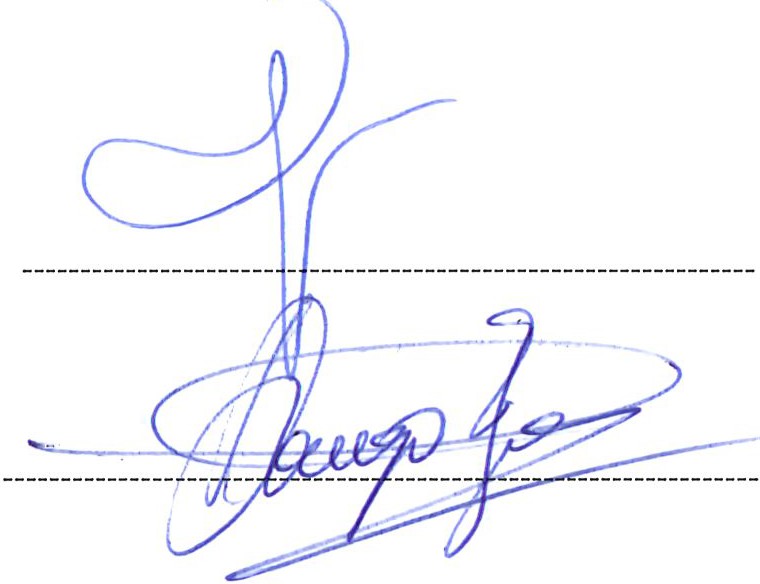 Presidente:DON ADOLFO GONZALEZ PEREZ SIVERIOVicepresidente:DON DOMINGO GARCÍA RUIZConsejeros:DOÑA CAROLINA DE LOS ANGELES TOSTE HERNANDEZDOÑA CARMEN ROSA PEREZ GONZALEZ---	--- ­ 4t'_DON MIGUEL AGUSTÍN  GARCÍA  RODRÍGUEZ	---	-	__(l__f?_( /_q ----"EMPRESA PÚBLICA DE SERVICIOS DEL AYUNTAMIEN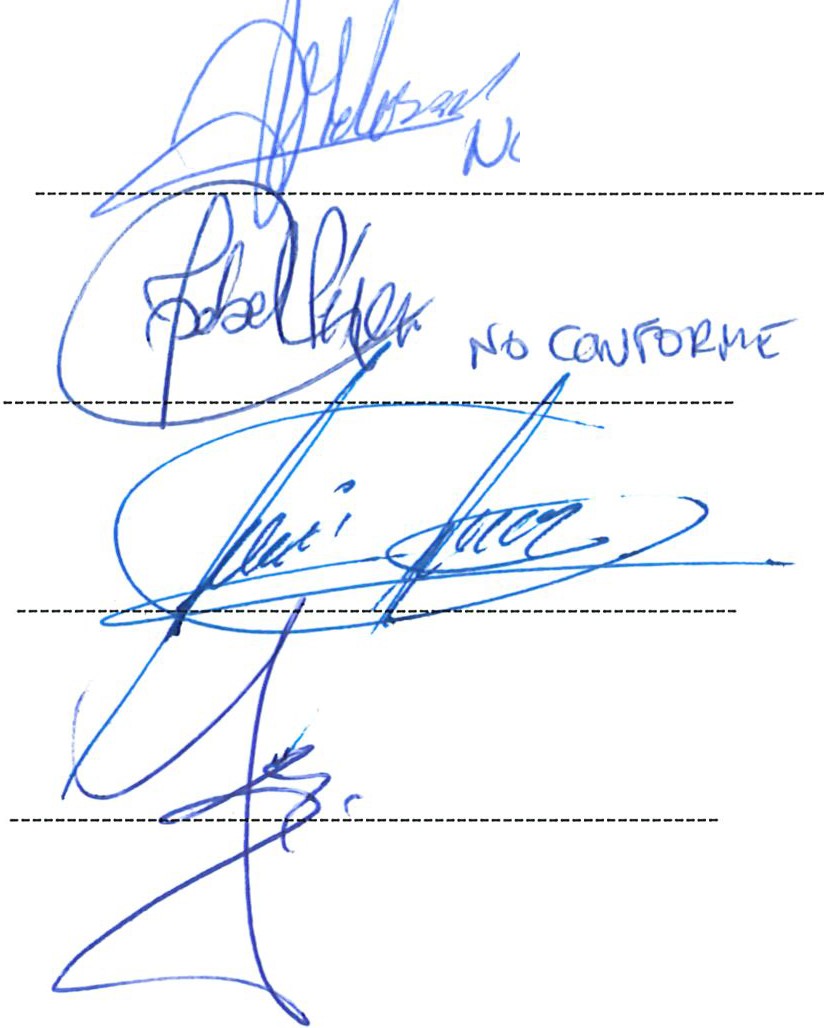 DOÑA MARÍA MELISA GARCIA DONIZO DE LOS REALEJOS, S.L.Lrrrie ·t)() (Ol{fDOÑA MARIA  ISABEL PEREZ EXPOSITODON FRANCISCO JAVIER DIAZ HERNANDEZDON JOSE DAVID CABRERA MARTIN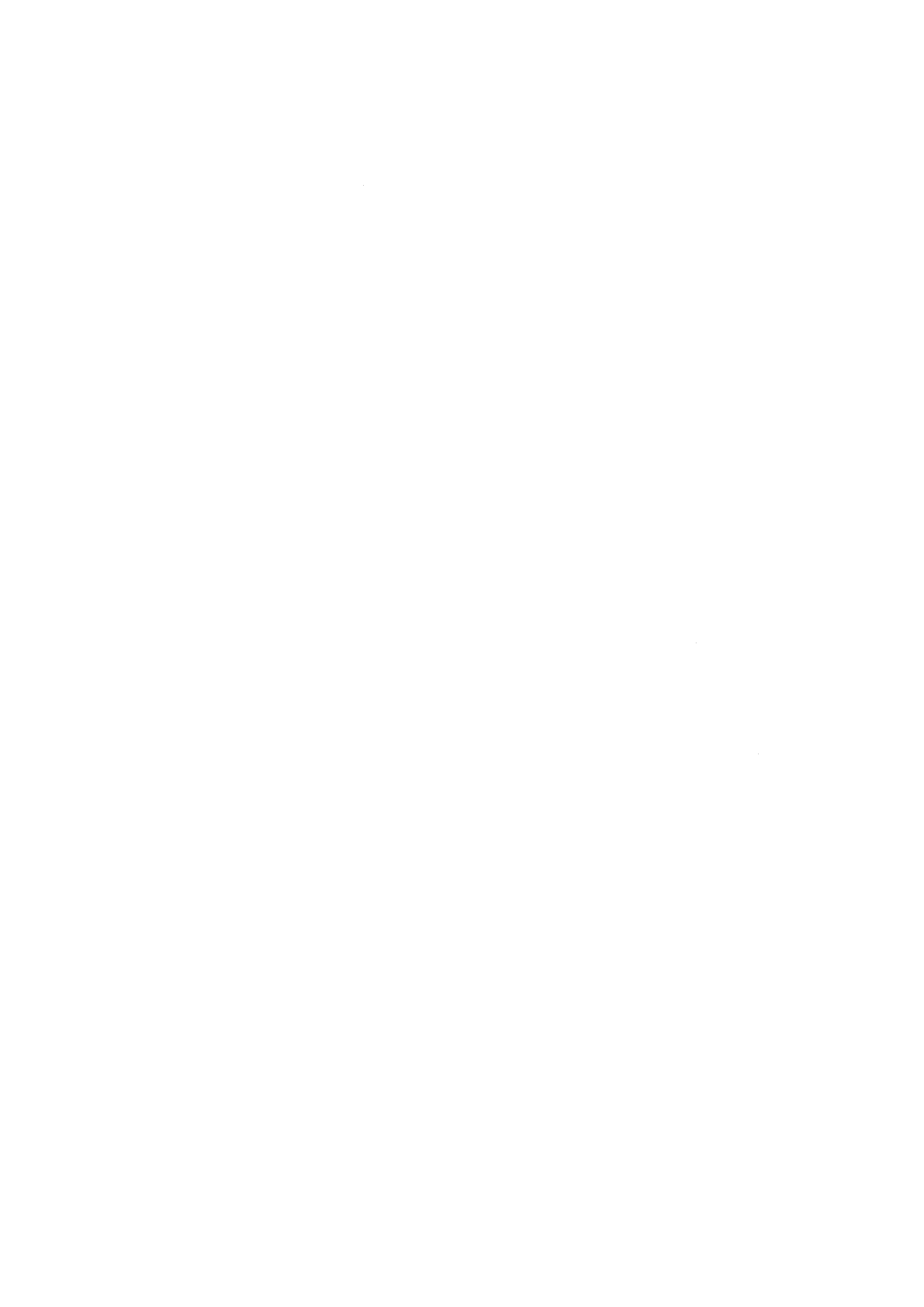 Ejercicio:   2022Página:  1 /  8Periódo consultado desde APERTURA hasta DICIEMBRESumasSaldosPeriódo consultado desde APERTURA hasta DICIEMBRESumasSaldosCuentaTítuloDebe	HaberDeudores	AcreedoresEjercicio:   2022Página:  3 /   8Periódo consultado desde APERTURA hasta DICIEMBRESumasSaldosCuentaTítuloDebe	HaberDeudoresAcreedoresEjercicio:   2022Página:  4 /  8Periódo consultado desde APERTURA  hasta DICIEMBRESumasSaldosCuentaTítuloDebeHaberDeudoresAcreedoresEMPRESA  PUBLICA  DE SERVICIOS AYTO  LOS REALEJOSFecha listado:  13/03/2023.Ejercicio:   2022Página:  5 /  8Periódo consultado desde APERTURA hasta DICIEMBRESumasSaldosCuentaTítuloDebeHaberDeudoresAcreedoresPágina:  6 /  8PeriÓdo consultado desde APERTURA hasta DICIEMBRESumasSaldosCuentaTítuloDebe	HaberDeudoresAcreedoresPágina:   7  J    8Periódó consultado desde APERTURA hasta DICIEMBRESumasSaldosCuentaTítuloDebe	HaberDeudores	Acreedores0Página:  8 /  8Periódo consultado desde APERTURA hasta DICIEMBRESumas	SaldosCuenta·	Título		Debe		Haber		Deudores	Acreedores Sumas Anteriores ...   30.379.616,81	24.738.645,44	10.731.428,95	5.090.457   ,58Saldo:	o,ooIll. Deudas con empresas del grupo y asociadas a largo plazo.Pasivos por Impuesto diferido.Periodificaciones a largo plazo.C)V. Periodificaciones a corto plazo.TOTAL PATRIMONIO NETO Y PASIVO (A+B+C)1.404.031,59	2.186.914,24Ingresos financieros.Gastos financieros.Variación de valor razonable en instrumentos financieros.Diferencias de cambio.Deterioro y  resultado  por enajenaciones  de instrumentos financieros.RESULTADO FINANCIERORESULTADO ANTES DE IMPUESTOS (A + B)Impuesto sobre beneficios.RESULTADO DEL EJERCICIO74.559,44	-67.739,87-74.559,44	-67.739,87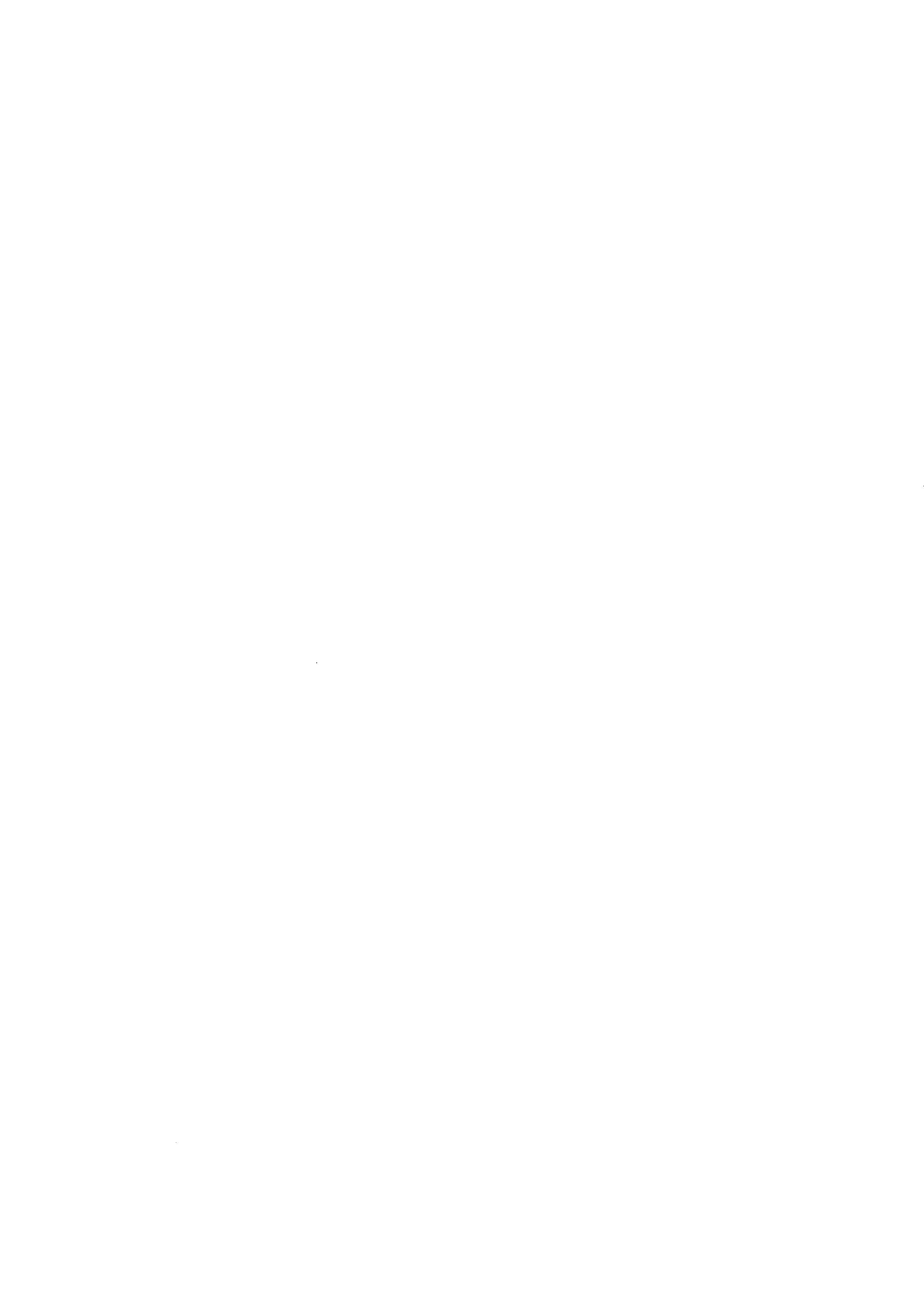 DescripciónAños% AnualPatentes, licencias, marcas y similares333,33Aplicaciones informáticas333,33DescripciónAños%AnualInstalaciones técnicas8,3312Maquinaría1010Utillaje3,3330Mobiliario1010Equipos procesos información425Elementos de transporte6,2516Otro inmovilizado1010Inmovilizado intangibleInmovilizado materialTotalC) SALDO INICIAL BRUTO, EJERCICIO 20216.611,052.692.286,802.698.897,85(+) Entradas-78.775,1478.775,14(-)Salidas-126.668,56126.668,56D) SALDO FINAL BRUTO, EJERCICIO 20216.611,052.644.393,382.651.004,43G) AMORTIZACIÓN ACUMULADA, SALDO INICIAL EJERCICIO 20212.707,672.023.889,832.026.597,50(+) Dotación a la amortización del ejercicio 20211.791,98189.878,57191.670,55(+)Aumentos por adquisiciones o traspasos---(-)Disminuciones por salidas, bajas, reducciones o traspasos-107.865,56107.865,56H) AMORTIZACIÓN ACUMULADA, SALDO FINAL EJERCICIO 20214.499,652.105.902,842.110.402,491) CORRECCIOINES VALOR POR DETERIORO, SALDO INICIAL EJERCICIO 2021---(+)Correcciones valorativas por deterioro reconocidas en el periodo---(-)Reversión de correcciones valorativas por deterioro---(-) Disminuciones por salidas, bajas, reducciones o traspasos---J) CORRECCIONES VALOR POR DETERIORO, SALDO FINAL EJERCICIO 2021---M) VALOR NETO CONTABLE FINAL EJERCICIO 20212.111,40538.490,54540.601,94Ejercicio 2022Ejercicio 2021Propiedad  industrialPropiedad  industrial139,82139,82Aplicaciones informáticasAplicaciones informáticas1.040,981.040,98InstalacionesInstalaciones36.269,4614.205,68MaquinariaMaquinaria7.704,267.704,26UtillajeUtillaje37.136,9537.136,95MobiliarioMobiliario11.950,8611.950,86Equipos para procesos de informaciónEquipos para procesos de información27.585,8426.358,87Elementos de transporteElementos de transporte859.129,59761.413,14Otro inmovilizado materialOtro inmovilizado material373.566,04322.750,05Total1.355.024,561.182.700,61Créditos y OtrosCréditos y Otros31/12/202231/12/2021Préstamos y partidas a cobrar a largo plazo180,00180,00Total180,00180,00Corto PlaCorto PlazoCorto Plazo31/12/202231/12/202231/12/202231/12/2021Por 011eraciones comerciales:139.911,6961.461,12139.911,6961.461,12139.911,6961.461,12143.759,5930.730,56ClientesDeudores varios139.911,6961.461,12139.911,6961.461,12139.911,6961.461,12143.759,5930.730,56Total saldos por op. Comerciales201.372,81201.372,81201.372,81174.490,15Por 011eraciones no comerciales:13.366,15780,0013.366,15780,0013.366,15780,00759,8015.238,24780,00Cuenta corriente empresa del grupo PersonalOtros activos financieros13.366,15780,0013.366,15780,0013.366,15780,00759,8015.238,24780,00Total saldos por op. No comerciales14.146,1514.146,1514.146,1516.778,04Total préstamos y partidas a cobrar215.518,96.518,96191.268,19NIFDenominaciónDomicilioF.JurídicaActividades CNAE%capital%capital% derechos de voto% derechos de votoNIFDenominaciónDomicilioF.JurídicaActividades CNAEDirectoIndirectoDirectoIndirectoP3803100AP3803100AAYUNTAMIENTO   DE LOS  REALEJOSAV. CANARIAS100100Vencimiento en añosVencimiento en añosVencimiento en añosVencimiento en añosVencimiento en añosVencimiento en añosVencimiento en años12.345+desTOTALDeudas42.3.882.,6658.466,00----482..348,66Otros pasivos financieros423.882,6658.466,00----482.348,66Acreedores comerciales y otras cuentas a pagar2.54.905,08----2.54.905,08Proveedores252.545,34-----252.545,34Acreedores varios2.359,74-----2.359,74TOTAL678.787,7458.466,00----737.2.53,74Vencimiento en añosVencimiento en añosVencimiento en añosVencimiento en añosVencimiento en añosVencimiento en añosVencimiento en años12.345+de5TOTALDeudas18.783,90-58.902.,18---77.686,08Otros pasivos financieros18.783,90-58.902,18--77.686,08Acreedores comerciales y otras cuentas a pagar177.706,50-----177.706,50Proveedores175.820,43----175.820,43Acreedores varios1.886,07----1.886,07TOTAL196.490,40-58.902.,18---2.55.392.,58ParticipacionesParticipacionesParticipacionesParticipacionesParticipacionesParticipacionesEurosEurosEuros 	Clases 	Series: Número 1: Número 1Valor Nominal1	Total1	Totaluesemoo1sos noexigidos1Fecha de	Capital-··!-!1-!I! l ri   1	"ºººm  A 	1301101,0113.030,271 	1	3.030  2731/12/202231/12/202231/12/202131/12/2021A CobrarA PagarA CobrarA PagarCuotas a la Seguridad Social-95.264,39-80.649,44Retención por IRPF-123.482,46-101.892,95Impuesto general Indirecto Canario-1.277,65-1.205,51Embargos del personal--Impuestos sobre Sociedades----Totales-220.024,50-183.747,9031/12/202231/12/202231/12/2021Activos corrientesClientes y Deudores comerciales97.530,5697.530,56102.945,53Cuentas corrientes con socios759,80Ejercicio 2022Ejercicio 2021!  ingresos  excepcionales   (funciones  gerenciales}30.730,5630.730,5630.730,5631/12/202231/12/2021Activos corrientesClientes y Deudores comerciales61.461,1230.730,56TotalTotalTotalEjercicio 20221Ejercicio 20211  Total  personal  medio del ejercicio101,38193,45TotTotalEjercicio 20221Ejercicio 2021J     Total personal medio del ejercicio5,0015,00Gastos de personalEjercicio 2022Ejercicio 2021Sueldos y salarios(3.156.121,09)(2.988.023,09)Cargas sociales{882.268,43)(918.750,31)Total(4.038.389,52)(3.906.773,40)Otros gastos de explotaciónEjercicio 2022Ejercicio 2021Arrendamientos y cánones(42.463,22){24.770,27)Reparaciones y conservación(281.280,07)(19.110,14)Servicios de profesionales independ.(6.121,14)(3.650,45)Primas de seguros(41.852,97)(43.004,06)Servicios bancarios y similares{623,27)(530,05)Suministros{234.901,39)(154.461,44)Otros servicios(1.308.069,54)(1.435.866,45)Otros tributos(2.981,18)(2.970,10)Pérdidas de créditos comerciales incobrables(301,93)Total{1.818.594,81)(1.855.362,96)Base de repartoEjercicio 2022Ejercicio 2021Saldo de la cuenta de pérdidas y ganancias(67.739,87)(74.559,44)Total{67.739,87)(74.599,44)AplicaciónEjercicio 2022Ejercicio 2021A resultados negativos del ejercicio 2022{67.739,87)(74.599,44)Total{67.739,87){74.599,44)CuentaTítuloDebeHaberDeudoresAcreedores1000000CAPITAL SOCIAL0,003.030,270,003.030,271120000RESERVA  LEGAL0,00606,050,00606,051130000RESERVAS VOLUNTARIAS0,00675.382,680,00675.382,681139000RESERVAS  POR AJUSTES463.989,494,90463.984,590,001180001APORTACIONES AYUNTAMIENTO LOS REALEJOS0,00148.749,570,00148.749,571210003RESULTADO NEGATIVOS EJERCICIO 202174.559,440,0074.559,440,001290000PÉRDIDAS Y GANANCIAS74.559,4474.559,440,000,001300000SUBVENCIONES OFICIALES DE CAPITAL2.219,627.524,47O,Ob5.304,851300001SUBVENCIONES  OFICIALES  DE CAPITAL 20111.129,652.150,070,001.020,421300002SUBVENCIONES  OFICIALES  DE CAPITAL 20127.338,5817.747,980,0010.409,401300003SUBVENCIONES  OFICIALES DE CAPITAL 201312.112,7131.872,720,0019.760,011300004SUBVENCIONES OFICIALES  DE CAPITAL 20141.597,076.760,640,005.163,571300005SUBVENCIÓN  DE CAPITAL 20152.343,586.250,120,003.906,541300006SUBVENCIONES  OFICIALES  DE CAPITAL 201627.729,2533.536,770,005.807,521300007SUBVENCIONES  OFICIALES  DE CAPITAL 201718.073,1954.735,930,0036.662,741300008SUBVENCIONES  OFICIAL DE CAPITAL 201848.044,58152.010,880,00103.966,301300009SUBVENCIONES  OFICIALES  DE CAPITAL 201917.644,5895.040,550,0077.395,971300010SUBVENCIONES  DE CAPITAL 202010.147,03126.279,680,00116.132,651300011SUBVENCIONES  OFICIALES  DE CAPITAL 20219.161,43136.003,600,00126.842,171300012SUBVENCIONES  OFICIALES  DE CAPITAL 20225.517,47500.000,000,00494.482,531800001FIANZA AUTO  REPUESTOS  MENCEY AÑATERVE0,008.970,000,008.970,001800002FIANZA AUGUSTO GARCÍA FUMERO L/P0,001.440,000,001.440,001800003FIANZA SIMEÓN E HIJOS, S.L.0,004.680,000,004.680,001800004FIANZA GERANIOS TENERIFE0,003.795,000,003.795,001800005DISPAYTA  CANARIAS,S.L.0,003.120,000,003.120,001800006FIANZA EXCLUSIVAS ARCAN0,003.120,000,003.120,001800007FIANZA AGROFORESTAL TENERIFE, S.L.0,00667,000,00667,001800008FIANZA DESARROLLO QUIMICO EUROPEO0,006.610,000,006.610,001800009FIANZA INVERSIONES SAUCE0,00759,000,00759,001800010FIANZA TALLER CAMPOCHA0,001.170,000,001.170,001800011FIANZA SAGRERA CANARIAS0,00900,000,00900,001800012FIANZA  KÍMICA  ECOLÓGICA0,002.530,000,002.530,001800013FIANZA  MAXOINVERSIONES0,006.457,500,006.457,501800014FIANZA SONEPAR IBERICA SPAIN, S.A.0,005.060,000,005.060,001800015FIANZA COELCA436,185.496,180,005.060,001800016FIANZA IBERAUTO 2000, S.L.0,00900,000,00900,001800017FIANZA CARPINTERÍA METÁLICA LUIS Y GUILLEN0,002.700,000,002.700,001800018FIANZA GREEN TAL, S.A.0,00253,750,00253,751800019FIANZA VIASAT SERVICIOS TELEMATICOS0,00273,750,00273,752030000PROPIEDAD  INDUSTRIAL139,820,00139,820,002030001HUELLA DE CARBONO14.950,000,0014.950,000,002060000PROGRAMA  CONTAWIN  es1.040,980,001.040,980,002060001PROYECTO  LÍNEA VERDE5.430,250,005.430,250,002120000INSTALACIONES  TÉCNICAS70.106,330,0070.106,330,002120001INSTALACIONES  TÉCNICAS  (RED)15.923,930,0015.923,930,002120002JARDINERA PABELLÓN1.315,930,001.315,930,002120003PLAZA C/ EL LANCE1.041,700,001.041,700,002120004MURO EL SAUCE1.348,200,001.348,200,002120005OBRAS SEÑALIZACIÓN 201346.588,580,0046.588,580,002120006MURO C.F. LA ZARZA  20131.340,440,001.340,440,002120007BAÑO DISCAPACITADO  PABELLÓN 2013298,380,00298,380,002120008ALCORQUES 20131.427,580,001.427,580,002120009ASFALTADO LA FERRUJA 20134.449,060,004.449,060,002120010ASFALTADO C/ LA CUADRA 20131.348,200,001.348,200,002120011ASFALTADO CMNO ATRAVESADO 20133.303,090,003.303,090,002120012ASFALTADO TRANSVERSAL HOYA DE PABLO 20131.907,760,001.907,760,002120013ASFALTADO  PILOTO (C/ LA PALMA) 20132.661,610,002.661,610,002120014TALUD AVDA. CANARIAS12.909,020,0012.909,020,00Sumas Anteriores ...964.134,152.131.148,50726.074,891.893.089,242120015FUENTE SAN AGUSTÍN2.849,130,002.849,130,002120016INSTALACIÓN NUEVOS .FOCOS CAMPOS DE FÚTBOL5.647,460,005.647,460,002120017CERRAMIENTO PLAZA CMNO NUEVO18.423,410,0018.423,410,002120018ENSANCHE  CTRA  PALO BLANCO  (PLACERES)6.961,090,006.961,090,002120019SEÑALIZACIÓN CARRETERA LA CORONA Y TOSCAL7.918,000,007.918,000,002120020ACCESIBILIDAD MINUSVALIDOS C/ PÚLDON NATERO3.071,050,003.071,050,002120021ALCORQUES AVDA. TRES DE MAYO9.866,760,009.866,760,002120022CERRAMIENTO PARQUE INFANTIL LA BARCA453,680,00453,680,002120023INSTALACIONES REFORMA OFICINA6.609,390,006.609,390,002120024INSTALACIONES  CUARTOS  CERRAJERÍA  Y  CARPINTERÍA   NAV12.424,330,0012.424,330,002120025INSTALACIONES BARRERA DE LA PLAYA6.845,630,006.845,630,002120026INTALACIONES FAROLAS PLAZA SAN AGUTÍN21.548,610,0021.548,610,002120027CUADROS ALUMBRADO FIESTAS1.468,080,001.468,080,002130000MAQUINARIA88.940,340,0088.940,340,002130001TERMODINAMICO  CALEFACCIÓN PISCINA112.808,950,00112.808,950,002140000UTILLAJE46.575,110,0046.575,110,002140002HERRAMIENTAS JARDINES10.840,940,0010.840,940,002150001OTRAS INSTALACIONES (PUERTA CORTAFUEGOS)2.784,980,002.784,980,002150002VALLADO PARA OBRAS2.295,640,002.295,640,002160001MOBILIARIO OFICINA12.339,570,0012.339,570,002160002FOTOCOPIADORA844,290,00844,290,002160003MOBILIARIO1.065,000,001.065,000,002160004MOBILIARIO URBANO10.114,980,0010.114,980,002160005MOBILIARIO PISCINA2.733,380,002.733,380,002170001FOTOCOPIADORA1.974,000,001.974,000,002170002EQUIPOS PROCESO DE INFORMACIÓN41.366,710,0041.366, 710,002180002TOYOTA DYNA 100 - 3668CZF6.017,700,006.017,700,002180003CITROEN BERLINGO - 7862CYY3.982,300,003.982,300,002180004TOYOTA DYNA 150 - 3440CZF6.017,700,006.017,700,002180005SCANIA 6191-GJS222.518,130,00222.518,130,002180006SCANIA 6067GJS230.255,250,00230.255,250,002180007CAMIÓN MERCEDES 81411.200,000,0011.200,000,002180008TOYOTA HYLUX TF7785AS10.708,950,0010.708,950,002180009TOYOTA  DYNA TF4497BL4.725,000,004.725,000,002180010TOYOTA DYNA 0707BWC3.955,000,003.955,000,002180012IVECO 0622HHN96.733,230,0096.733,230,002180013CAMIÓN GRÚA IVECO 7457BSF28.532,480,0028.532,480,002180014TOYOTA  DYNA 1221BMT3.852,000,003.852,000,002180015TOYOTA  DYNA TF3656BB3.210,000,003.210,000,002180016PEUGEOT  PARTNER  4474CJR2.500,000,002.500,000,002180017CAMIÓN DE RRS8.065,210,008.065,210,002180018RENAULT 1131FNX88.951,520,0088.951,520,002180019CITRÓEN BERLINGO 7678FLM3.300,000,003.300,000,002180022RECOLECTOR 2979BRY11.247,410,0011.247,410,002180023RETROEXCAVADORA2.420,500,002.420,500,002180024TOYOTA DYNA 100 TF2685BM3.567,990,003.567,990,002180025BARREDORA E9225BGH150.246,100,00150.246,100,002180026CITROEN  BERLINGO 0943BMC2.500,000,002.500,000,002180027BARREDORA SCHMIDT E3070BGJ97.133,820,0097.133,820,002180028CAMIÓN MERCEDES 6567BGK17.990,000,0017.990,000,002180029CITROEN  6052FNG3.700,000,003.700,000,002180030BANDEJAS CAMIÓN6.000,000,006.000,000,002180031RECOLECTOR 2978BRY8.867,050,008.867,050,002180032ELEMENTOS  DE TRANSPORTE4.388,820,004.388,820,002180033CAMIÓN RRS 2749JLV181.365,000,00181.365,000,002180034CAMIÓN RECICLAJE 5706-DYM91.616,630,0091.616,630,00Sumas Anteriores ...2.718.472,452.131.148,502.480.413,191.893.089,242180035TOYOTA DYNA 1882FFC6.000,000,006.000,000,002180036CICLOMOTOR  C3457BWB1.700,000,001.700,000,002180037REMOLQUES FIESTAS (CARROZAS)15.568,500,0015.568,500,002180038MERCEDES CRUA 5984KBW39.900,000,0039.900,000,002180039CAMIÓN RRS 0526KNY132.519,500,00132.519,500,002180040PEUGEOT  PARNER  4986GLM5.857,500,005.857,500,002180042HONDA PCX1252.990,000,002.990,000,002180043VOLKSWAGEN  4535HMW11.770,000,0011.770,000,002180044MEJORA RENAULT GRÚA 1663BVY13.719,610,0013.719,610,002180045OPEL MOVANO  6880FKB  {SEÑALIZACIÓN)14.000,000,0014.000,000,002180046CAMIÓN VOLVO 1038MCZ85.698,620,0085.698,620,002180047CAMIÓN RECOGIDA  RESIDUOS169.427,000,00169.427,000,002180048MINIPALA CARGADORA44.700,000,0044.700,000,002180049VEHÍCULO  MIXTO DOBLE CABINA33.940,230,0033.940,230,002180050VEHICULO  MIXTO DOBLE CABINA OBRAS33.940,230,0033.940,230,002180051VEHICULO  MIXTO DOBLE CABINA JARDINES33.940,230,0033.940,230,002190000OTRO INMOVILIZADO MATERIAL660.613,990,00660.613,990,002190001PLATAFORMA  PORTAFERETROS27.557,850,0027.557,850,002190002BOMBA SISTEMA TERMODINÁMICO  DE CALEFACCIÓN  PISC!f\8.850,000,008.850,000,002600000FIANZAS CONSTITUIDAS A L/P180,000,00180,000,002800001A. ACUMULADA PROPIEDAD INDUSTRIAL0,00139,820,00139,822800002A. ACUMULADA APLICACIONES  INFORMÁTICAS0,005.110,830,005.110,832800004AMORTIZACIÓN ACUMULADA HUELLA DE CARBONO0,00737,260,00737,262806000A. ACUMULADA  CONTAWIN es0,001.040,980,001.040,982810001A. ACUMULADA MOBILIARIO0,0020.022,870,0020.022,872810002A. ACUMULADA  CAMIONES DE BASURA0,00556.559,020,00556.559,022810003A. ACUMULADA BARREDORAS0,00240.949,990,00240.949,992810004A. ACUMULADA VEHÍCULOS0,00546.941,000,00546.941,002810005A. ACUMULADA FOTOCOPIADORA0,00717,640,00717,642810006A. ACUMULADA ELEM. PROCESO INFORMACIÓN0,0037.026,100,0037.026,102810007A. ACUMULADA OTRO INMOVILIZADO MATERIAL0,00541.509,550,00541.509,552810008A. ACUMULADA  INSTALACIONES TÉCNICAS0,00177.833,040,00177.833,042810009A. ACUMULADA UTILLAJE0,0051.138,200,0051.138,202810010A. ACUMULADA  MAQUINARIA0,00115.217,870,00115.217,872810015A. ACUMULADA  OTRAS INSTALACIONES0,001.051,110,001.051,112810016A. ACUMULADA  INVERSIONES EN CONSTRUCCIÓN0,00764,160,00764,163210001COMBUSTIBLE6.142,373.224,972.917,400,004000001FERRETERIA SAN ISIDRO, S.L.107.512,38115.662,640,008.150,264000002FERRETERIA   ERNESTO VILLAR, S.L.101.971,53108.905,090,006.933,564000003FUNGIBLES 7 ISLAS2.430,222.430,220,000,004000005DESARROLLO QUIMICO EUROPEO, S.L. DQUERO18.100,2421.578,320,003.478,084000006COMERCIAL ELECTRICA CANARIAS, S.A. (COELCA)16.671,1817.826,670,001.155,494000011CORREOS82,1682,160,000,004000013DISA RED DE SERVICIOS  PETROLÍFEROS, S.A.6.749,457.566,060,00816,614000015PREFABRICADOS REALEJOS, S.A.19.502,5225.103,940,005.601,424000020TELEFONICA  MOVILES DE ESPAÑA, S.A.599,20599,200,000,004000027KIMICA ECOLOGICA ATLANTICA25.791,6227.210,790,001.419,174000041HERNANDEZ BELLO S.L140.210,99161.148,750,0020.937,764000043ITV. GRAL DE SERVICIOS2.663,203.160,740,00497,544000050SAGRERA CANARIA   S.A5.870,946.408,540,00537,604000067CARPINTERIA METÁLICA LUIS Y GUILLÉN58.822,2061.181,260,002.359,064000096SERDICAN.  (SERVICIOS INTEGRALES  DEPORTIVOS)2.945,212.945,210,000,004000106GERANIOS TENERIFE,  S.A.18.297,5227.549,190,009.251,674000126Suministros Suinca, S.L.2.768,042.768,040,000,004000132HARDISSON JARDINERIA, S.L.15.356,8616.462,990,001.106,134000136RECICLAJE DEL NORTE DE TENERIFE, S.L.3.484,803.887,330,00402,53Sumas Anteriores ...4.617.318,345.043.610,053.826.203,854.252.495,564000140YESICON  CONSTRUCCIONES1.581,251.581,250,000,004000142FLORISTERIA  CRUZ  SANTA70,0070,000,000,004000145TALLER CAMPOCHA404,066.109,110,005.705,054000153CRISTALERIA EL CRISTAL751,86751,860,000,004000156P.I.R.S.754.430,86754.430,860,000,004000169AUTO ELECTRO AUGUSTO35.032,8438.097,710,003.064,874000172TEGALPA44.926,9651.838,800,006.911,844000174BALTEN2.483,192.577,990,0094,804000175MIGUEL LORENZO ZAMORA2.232,142.232,140,000,004000216AGROFORESTAL  TENERIFE,  S.L.38.385,2038.813,200,00428,004000224SIMEÓN E HIJOS, S.L.34.500,6136.725,540,002.224,934000234RESTAURANTE CALUMARO, S.L. (Rte El Trebol)3.353,013.353,010,000,004000264RICONET TENERIFE, S.L.48,5648,560,000,004000291TRANSPORTES  CAMPOCHA,  S.L.3.429,906.489,000,003.059,104000294MUTUA TINERFEÑA26.136,2126.136,210,000,004000296AUTO REPUESTOS MENCEY AÑATERME, S.L.125.717,88141.352,330,0015.634,454000307OPEIN0,0027.557,850,0027.557,854000331DISPAYTA CANARIAS, S.L.12.762,7213.628,370,00865,654000341VITESA NORTE, S.L.235,40235,400,000,004000346FEDES ASCENSORES,  S.L.441,63441,630,00o,oo4000352HOSPIMEDICA CANARIAS482,60482,600,000,004000353MEPROLIM, CAVAS CATALANAS, S.L.28,4928,490,000,004000378ASD  INTEGRAL, TENERIFE,  S.L.12.934,9612.934,960,000,004000381FERRETERÍA SIVERIO, S.L.8.906,5011.240,530,002.334,034000382CATESA FOODS, S.L.4.917,635.628,850,00711,224000393MARTIN SANCHEZ HDEZ CALLE, S.L.28.608,4533.227,460,004.619,014000404DOMINGO JAVIER MACHADO GARCÍA2.439,602.439,600,00o,oo4000406OMEGA TENERIFE, S.L,.65,0065,000,000,004000414AGENER CANARIAS, S.L.232,73232,730,000,004000415CONTENUR, S.L.23.808,4523.808,450,000,004000427EMPRESA DE GESTIÓN DE OPERACIONES  DE SEGURIDAD, S.7.882,708.393,520,00510,824000433SISTEMAS PROFESIONALES DE LIMPIEZA (MABECAN)3.691,503.691,500,000,004000444COMPAÑIA DE EFICIENCIA Y SERVICIOS INTEGRALES, S.L. (3.376,523.577,470,00200,954000451CANARAGUA CONCESIONES, S.A.0,0014.583,030,0014.583,034000458INVERSIONES SAUCE 99, S.L.7.722,319.671,360,001.949,054000469ERMELANDO MARTÍN GARCÍA2.410,002.410,000,000,004000474EL LOCERO,  S.L.0,001.000,000,001.000,004000480ANEPMA, ASOCIACIÓN  NACIONAL DE EMPRESAS PCAS MEDI12.119,833.179,410,001.059,584000488ENDESA ENERGÍA, S.A.2.790,662.790,660,000,004000489DONLO CANARIAS, S.L.16.322,8616.322,860,000,004000491M.P. LIGHTCAN, S.L.0,0014.589,390,0014.589,394000495UTE DCCX TELEFONICA  DE ESPAÑA, SAU TELEFONICA  MOL!\4.237,804.843,200,00605,404000498EXCLUSIVAS ARCAN, S.L.680,00680,000,000,004000500ORQUIDARIO LYCASTE, S.L.5.016,925.016,920,000,004000501MAYAN SUGAR, S.L. (MOTOVALLE)281,66281,660,000,004000502Juan Antonio Rivera S.L.12.123,2412.123,240,000,004000503GREENTAL, S.A.4.630,794.630,790,000,004000508VIASAT SERVICIOS TELEMATICOS, S.L.11.666,4011.666,400,000,004000515IR MAXOINVERSIONES, S.L.173.206,96189.419,650,0016.212,694000516SONEPAR IBERICA SPAIN, S.A.3.256,7660.439,750,0057.182,994000520COMERCIAL TIGAIGA,  S.L.545,36611,370,0066,014000521ATAÚDES DE CANARIAS FABRICACIÓN Y DISTRIBUCIÓN, S.L412,00412,000,000,004000522GAPOGRAF, S.L.0,00300,940,00300,944000523PUBLISERVIC CANARIAS, S.L.2.486,472.751,300,00264,834000524IREAUTO 2000, S.L.18.204,5218.204,52o,oo0,004000527LA PERCHA UNIFORMES,  S.L.538,71538,710,000,00Sumas Anteriores...6.070.271,006.678.299,193.826.203,854.434.232,044000529SERVICIO DE AGUAS  DEL VALLE, S.L.14.460,6215.614,190,001.153,574000530CLUB DEPORTIVO URBANRUNN LOS REALEJOS600,00600,000,000,004000531JUAN MANUEL RODRÍGUEZ PÉREZ70,0070,000,000,004000532ONDOAN SERVICIOS, S.A.4.272,158.544,300,004.272,154000533JOSÉ ANTONIO  RODRÍGUEZ  DÍAZ159,54159,540,000,004000534FARMACIA ALEXANDER GONZÁLEZ VERA720,00720,000,000,004000535RUBÉN HERNÁNDEZ MENESES (ROTULBÉN)219,35219,350,000,004000536AVURECICLA, S.L.14.950,0014.950,000,000,004000537WEST COAST RESCUE ADOLFO, S.L.13.546,2013.546,200,000,004000538ENERGÍA XXI COMERCIALIZADORA  DE REFERENCIA  S.L.13.400,3116.136,570,002.736,264000539IMELDO ANGEL PAGES GIL8.850,008.850,000,000,004000540ARMINDO  GONZÁLEZ GARCÍA2.996,002.996,000,000,004000999PROVEEDORES VARIOS143,87143,870,000,004100024REGISTRO MERCANTIL55,4855,480,000,004100030MRW26,4726,470,000,004100033TRIBUNALES1.964,521.964,520,000,004100035JUAN JOSÉ FUENTES TABARES359,52359,520,000,004100044SARA J. UNCETA DE LA CRUZ0,00114,570,00114,574100047AON GIL Y CARVAJAL, S.A.13.497,5113.910,570,00413,064100065PEDRO GONZÁLEZ  DE CHAVEZ  ROJO4.525,834.025,83500,000,004100068CONSEJO INSULAR DE AGUAS5.001,625.001,620,000,004100072COMUNIDAD DE PROPIETARIOS DEL EDIFICIO SOLISTER631,00631,000,000,004100084R.B. ABOGADOS E INVERSIONES, S.L.374,502.300,500,001.926,004100095LINK SOLUCIONES INFORMATICAS, S.L.722,25722,250,000,004100098SEGURCAIXA  ADESLAS,  S.A.3.828,463.828,460,000,004100101ASOCIACIÓN  ACCIÓN  SOCIOCOMUNITARIA  SUMAS1.060,251.060,250,000,004100116QUIRÓN PREVENCIÓN, S.L.12.389,1812.795,290,00406,114100117QUIMERAS CANARIAS  S.C.6.799,856.799,850,000,004100121CECILIA GARCÍA PERAZA900,60900,600,000,004100122BBVA BANCO BILBAO VIZCAYA ARTENGARIA,  S.A.45.435,7245.435,720,000,004100124VÍCTOR MANUEL LEÓN BRITO14.000,0014.000,000,000,004100125AUTO GRÚAS CABELLO, S.L.257,50257,500,000,004100126ELECTRODOMÉSTICOS SATMYR, S.L47,3547,350,000,004100127AXA SEGUROS GENERALES, S.A. DE SEGRUOS Y REASEGURC11.271,9011.271,900,000,004100128CARRETILLAS ELEVADORAS DE TENERIFE, S.L. (ROHEN MAQ6.733,086.733,080,000,004300001AYUNTAMIENTO DE LOS REALEJOS424.529,11326.998,5597.530,560,004300008FALISA, S.L.609,250,00609,250,004300009ECOEMBALAJES ESPAÑA, S.A.163.386,57132.498,0130.888,560,004300012LISMAR PEÑA FLORES301,93301,930,000,004309001ECOEMBALAJES, FACTURAS PENDIENTES DE FORMALIZAR20.117,1510.117,1510.000,000,004400001AQUARE61.461,120,0061.461,120,004600000ANTICIPOS DEL PERSONAL32.038,2418.672,0913.366,150,004650000REMUNERACIONES PENDIENTES DE PAGO2.482.847,862.482.847,860,000,004709000H.P. DEUDORA DEVOLUCIÓN IMPUESTOS192,59136,5456,050,004720000IGIC SOPORTADO2.972,402.972,400,000,004730000RETENCIONES  Y PAGOS A  CUENTA56,0556,050,000,004751000H.P ACREEDORA POR I.R.P.F421.654,01545.136,470,00123.482,464754000H.P. ACREEDORA POR IGIC5.692,756.970,400,001.277,654759000EMBARGOS DEL PERSONAL5.530,556.827,210,001.296,664760000SEGURIDAD SOCIAL ACREEDORA1.072.351,021.166.348,910,0093.997,894760001C. SINDICAL12.959,5014.226,000,001.266,504770000H.P. IGIC REPERCUTIDO8.740,258.740,250,000,004800000GASTOS ANTICIPADOS10.895,234.359,456.535,780,005230019JOVENES INDUSTRIALES METALURGICOS COMPONENTES AR0,0085.698,620,0085.698,625230901GEESINKNORBA SPAIN S.L. FACTURAS POTES FORMALIZAS0,00169.427,000,00169.427,005230902JUAN ANTONIO RIVERA, S.L. FACTURA POTE FORMALIZAR0,0044.700,000,0044.700,00Sumas Anteriores ...11.000.877,2111.920.126,434.047.151,324.966.400,545230903DOMINGO ALONSO TENERIFE, S.L. FACTURA PDTE FORMAL!;0,00101.820,690,00101.820,695510001APORTACIÓN AYUNTAMIENTO DE LOS REALEJOS5.900.415,915.900.415,910,000,005510006APORTACIÓN  AYUNTAMIENTO   LOS  REALEJOS  SUBVENCIÓN  F115.500,000,00115.500,000,005600001FIANZA MARTINEZ CANO CANARIAS0,005.550,000,005.550,005600002FIANZA RECIBIDA CAMIÓN 0526KNY6.192,506.192,500,000,005600003FIANZA  MPLIGHTCAN1.061,407.041,400,005.980,005600004FIANZA JUAN ANTONIO  RIVERA C/P0,002.235,000,002.235,005600005FIANZA GEESINKNORBA  SPAIN C/P0,008.471,350,008.471,355650001FIANZA  BALTEN780,000,00780,000,005700001CAJA, EUROS37,490,0037,490,005700002CAJA TARIFAS76,6357,6818,950,005700003Caja Tarifa Ana100,7682,1618,600,005720001BANCO LA CAIXA 70406.077.462,925.330.057,98747.404,940,005720002CAJACANARIAS I.R.P.F /C.S1.557.924,071.454.548,73103.375,340,005720005LA CAIXA - INGRESOS TARIFAS6.405;55441,155.964,400,005720006ANTICIPO  CAJA FIJA (LA CAIXA  54031)3.000,00533,332.466,670,006070001TRABAJOS REALIZADOS POR OTRAS EMPRESAS L.V.108.989,830,00108.989,830,006070002TRABAJOS  REALIZADOS  POR OTRAS  EMPRESAS  RRS70.974,710,0070.974,710,006210002ARRENDAMIENTO VEHÍCULOS42.463,320,0042.463,320,006220001REPARACIÓN  LIMPIEZA VIARIA18.611,860,0018.611,860,006220002REPARACIÓN RECOGIDA DE RESIDUOS109.005,790,00109.005,790,006220003REPARACIÓN OBRAS Y MANTENIMIENTO15.131,910,0015.131,910,006220004REPARACIÓN ALUMBRADO PÚBLICO7.157,050,007.157,050,006220005REPARACIÓN  PARQUES  Y JARDINES2.375,610,002.375,610,006220007REPARACIÓN CEMENTERIO139,850,00139,850,006220101REPUESTOS L.V.9.924,670,009.924,670,006220102REPUESTOS  RRS95.870,690,0095.870,690,006220103REPUESTOS OBRAS19.164,890,0019.164,890,006220104REPUESTOS A.P.1.177,930,001.177,930,006220105REPUESTOS PYJ2.559,300,002.559,300,006220106REPUESTOS  DEPORTES160,520,00160,520,006230003SERVICIOS DE PROFESIONALES INDEP6.121,140,006.121,140,006250000PRIMAS DE SEGUROS VEHÍCULOS26.136,210,0026.136,210,006250006PRIMA DE SEGUROS15.716,76o,oo15.716,760,006260000COMISIONES  BANCARIAS623,270,00623,270,006280000LUZ18.927,230,0018.927,230,006280001SUMINISTROS  COMBUSTIBLE171.496,870,00171.496,870,006280002TELEFONO3.632,400,003.632,400,006280003SUMINISTRO PISCINA12.091,030,0012.091,030,006280004SUMINISTROS  PDTOS QUIMICOS18.751,990,0018.751,990,006280005SUMINISTROS QUIMICOS (PyJ)2.607,010,002.607,010,006280401GASTOS  PRODUCTOS  QUIMICOS(L.V.)7.394,860,007.394,860,006290001GASTOS DE CORREO82,160,0082,160,006290002GASTOS MATERIAL DE OFICINA3.133,640,003.133,640,006290007GASTOS  PARQUES  Y JARDINES33.468,710,0033.468, 710,006290010SEÑALIZACIÓN307,640,00307,640,006290011INSTALACIONES  DEPORTIVAS17.490,3526,2117.464,140,006290016P.I.R.S.754.430,860,00754.430,860,006290018AGUA CAMPOS DE FÚTBOL9.599,190,009.599,190,006290100MATERIAL FERRETERÍA PABELLÓN10.679,290,0010.679,290,006290101MATERIAL FERRETERÍA (LV.)4.586,460,004.586,460,006290102MATERIAL FERRETERÍA  (R.R.S.)4.140,970,004.140,970,006290103MATERIAL FERRETERÍA  (obras)217.665,23781,93216.883,300,006290104MATERIAL FERRETERÍA (Alumbrado Público)48.368,17262,9948.105,180,006290105MATERIAL FERRETERÍA  (Jardines)15.321,620,0015.321,620,006290108MATERIAL FERRETERÍA (Playas)616,680,00616,680,00ACTIVO20212022A) ACTIVO NO CORRIENTE540.781,94987.982,98l. Inmovilizado intangible.2.111,4014.532,1611. Inmovilizado material.Ill. Inversiones inmobiliarias.Inversiones en empresas del grupo y asociadas.Inversiones financieras  a largo plazo.538.490,54180,00973.270,82180,00VI. Activos por impuesto diferido.B) ACTIVO CORRIENTE863.249,651.198.931,26l. Existencias.3.224,972.917,4011. Deudores comerciales y otras cuentas a cobrar.189.864,93213.911,691. Clientes por ventas y prestaciones de servicios.Accionistas  (Socios)  por desembolsos exigidos.Otros deudores.143.759,5946.105,34139.028,3774.883,32111. Inversiones en empresas del grupo y asociadas a corto plazo.IV. Inversiones financieras a corto plazo.1.539,80116.280,00V. Periodificaciones a corto plazo.4.359,456.535,78VI. Efectivo y otros activos líquidos equivalentes.664.260,50859.286,39TOTAL ACTIVO  (A+B)1.404.031,592.186.914,24PATRIMONIO NETO Y PASIVO20212022A)  PATRIMONIO NETO964.891,111.228.339,34AL Fondos Propios.294.977,70221.484,67l. Capital.3.030,273.030,271. Capital escriturado.3.030,273.030,272. (Capital no exigido).11. Prima de emisión.Ill. Reservas.217.757,30212.004,14IV. (Acciones y participaciones en patrimonio propias).V. Resultados de ejercicios anteriores.-74.559,44VI. otras aportaciones de socios.148.749,57148.749,57VII. Resultado del ejercicio.-74.559,44-67.739,87VIII. (Dividendo a cuenta).A2. Subvenciones, donaciones y legados recibidos.669.913,411.006.854,67B) PASIVO NO CORRIENTE58.902,1858.466,00l. Provisiones a largo plazo.11. Deudas a largo plazo.58.902,1858.466,001. Deudas con entidades de crédito.2. Acreedores por arrendamiento financiero.3. Otras deudas a largo plazo.58.902,1858.466,00Cuenta de Pérdidas y GananciasEMPRESA PUBLICA DE SERVICIOS AYTO LOS REALEJOSFecha listado:31/12/2022Período:  E2021 {desde 01/01/2021 al 31/12/2021) -- E2022 (desde 01/01/2022 al 31/12/2022)Página:1 /  1202120221. Importe neto de la cifra de negocios.650.900,62446.284,772. Variación de existencias de productos terminados y en curso de fabricación.967,02-307,573. Trabajos realizados por la empresa para su activo.27.355,5095.963,514. Aprovisionamientos.-177.313,10-179.964,545. Otros ingresos de explotación.5.177.469,855.516.683,706. Gastos de personal.-3.906.773,40-4.038.389,527. Otros gastos de explotación.-1.855.362,96-1.918.594,818. Amortización del inmovilizado.-191.670,55-186.356,959. Imputación de subvenciones de inmovilizado no financiero y otras.165.884,22163.053,8410. Excesos de provisiones.11. Deterioro y resultado por enajenaciones del inmovilizado.323,5012. Otros resultados.33.659,8633.887,70A) RESULTADO DE EXPLOTACIÓN-74.559,44-67.739,87